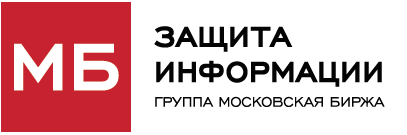 Заявление об изменении услуг/ Service change form №       к Договору  №_________Наименование Клиента/ФИО* (Client name):     ; ОГРН/серия и номер паспорта* (OGRN/passport No):       ; ИНН/КПП (Taxpayer ID):      /     ; Реквизиты/Bank details:      ;Адрес места нахождения/дата и место рождения* (Address):      ; Адрес электронной почты (Contact e-mail):      .* Указывается при заполнении Заявления физическими лицами /Only applies to an individual.№Наименование услуги/ Service nameОтметка о выборе услуги/Selected servicesОтметка о выборе услуги/Selected servicesОтметка о выборе услуги/Selected servicesОтметка о выборе услуги/Selected servicesОтметка о выборе услуги/Selected servicesКол-во подключаемыхуслуг/Service qty to be enabledКол-во подключаемыхуслуг/Service qty to be enabledКол-воотключаемых услуг/Service qty to be disabledУслуги в Зоне колокацииУслуги в Зоне колокацииУслуги в Зоне колокацииУслуги в Зоне колокацииУслуги в Зоне колокацииУслуги в Зоне колокацииУслуги в Зоне колокацииУслуги в Зоне колокацииУслуги в Зоне колокацииУслуги в Зоне колокации1Подключение оборудования Клиента к сети передачи данных Оператора связи, обеспечивающие скорость обмена данными не более / Network connectivity to the Network Provider infrastructure with bandwidth up to1 Гбит/с/1 Gbit/s1 Гбит/с/1 Gbit/s1 Гбит/с/1 Gbit/s1Подключение оборудования Клиента к сети передачи данных Оператора связи, обеспечивающие скорость обмена данными не более / Network connectivity to the Network Provider infrastructure with bandwidth up to10 Гбит/с/10 Gbit/s10 Гбит/с/10 Gbit/s10 Гбит/с/10 Gbit/s2.1Подключение оборудования Клиента к сети Интернет / Connectivity to the Internet1 подключение/1 connection1 подключение/1 connection1 подключение/1 connection2.2Увеличение суммарной ширины полосы пропускания подключений к сети Интернет на выбранную величину / Additional bandwidth for Internet connection1 Мбит/с/1 Mbit/s1 Мбит/с/1 Mbit/s1 Мбит/с/1 Mbit/s2.2Увеличение суммарной ширины полосы пропускания подключений к сети Интернет на выбранную величину / Additional bandwidth for Internet connection10 Мбит/с/10 Mbit/s10 Мбит/с/10 Mbit/s10 Мбит/с/10 Mbit/s3Выделение одного дополнительного IP-адреса в сети Интернет/ 1 extra Internet IP address1 шт./ 1 IP1 шт./ 1 IP1 шт./ 1 IP4Подключение интерфейса управления к сети Интернет / Management port connection1 порт/1 port1 порт/1 port1 порт/1 port5Сервис точного времени по протоколу PTP / PTP time synchronization1 подключение/1 connection1 подключение/1 connection1 подключение/1 connection6Зеркалирование трафика на портах подключения оборудования Клиента / Client Connection Mirroring1 подключение/1 connection1 подключение/1 connection1 подключение/1 connectionОсобые условия                         Special conditions                         От Оператора СвязиОт ООО «МБ Защита Информации»/ On behalf of  Operator MOEX Information Security LLC__________________________________________________ От Оператора СвязиОт ООО «МБ Защита Информации»/ On behalf of  Operator MOEX Information Security LLC__________________________________________________ От Клиента/ On behalf of the client__________________________________________________От Клиента/ On behalf of the client__________________________________________________От Клиента/ On behalf of the client__________________________________________________От Клиента/ On behalf of the client__________________________________________________Дата подписания Заявления Date of acceptance«____» __________20_____г./Дата подписания Заявления Date of acceptance«____» __________20_____г./Дата подачи Заявления Service request date «     »                          20     г.Дата подачи Заявления Service request date «     »                          20     г.Дата подачи Заявления Service request date «     »                          20     г.Дата подачи Заявления Service request date «     »                          20     г.